Муниципальное дошкольное образовательное учреждение«Бархатовский детский сад общеразвивающего вида с приоритетным осуществлением деятельности по физическому развитию детей»Творческий проект « Мама, я хочу собаку»Воспитатели : Логинова С.С., Осокина Е.В.Вид проекта: групповой, информационно – творческий, краткосрочныйСрок реализации: 14 – 18 мартаУчастники проекта: дети подготовительной группы, родители, родители.Актуальность проекта.  «Мама, я хочу собаку!» - знакомая фраза для детей и родителей. Особенно, для детей, для них она многое означает. Собака и ребенок во многом похожи: они очень доверчивые и открытые, любят подвижные игры и чрезвычайно любопытны. Если ребенок захотел собаку, это очень хорошо, значит, он гармонично развивается и растет. Наукой доказано, что дети, выросшие в доме, где есть собака, быстрее адаптируются в обществе, они более ответственные и организованные, чем их сверстники. Собаки способны научить вашего ребенка рано вставать, отвечать за свои поступки. Если в доме  есть собака, то  дети никогда не будут страдать от излишнего веса, прогулки и игры с собакой способствуют улучшению обмена веществ и нормализуют работу пищеварительной системы. Если  ребенок замкнут в себе, или капризен, или не может найти общий язык с другими детьми, то родителям просто необходимо завести собаку.Цель проекта:  - развитие экологического сознания дошкольников и формирование осознанно правильного отношения к представителям животного мира через различные виды деятельности.Задачи проекта:обучающие:- расширять знания детей об особенностях внешнего вида, о жизненных проявлениях, повадках и условиях содержания собак;развивающие:- развивать творчество, креативность, любознательность участников проекта:воспитательные:- воспитывать заботливое и ответственное отношение к собакамПродукт проектной деятельности:  создание макета « Площадка для дрессировки  собак, презентация творческого рассказа «Верный друг всегда рядом», сшить своими руками мягкую игрушку собачку.1.этап. Постановка проблемы.Детско – родительские проект «Мама, я хочу собаку» планировался  согласно комплексно – тематическому плану дошкольного образовательного учреждения и группы. Основой комплексно – тематического планирования явилась свободная тема по интересам детей.Основной формой организации образовательного процесса на данном этапе явился общий сбор, на котором установилась комфортная обстановка .  На утреннем сборе  проведен круг –приветствия. Дети обменивались информацией об интересных событиях в жизни детей.Артем сообщил, что попросил маму завести собаку, но она не согласилась.Обратилась к детям с вопросом.- Как вы думаете почему так произошло?( ответы детей)Дети предложили узнать больше о собаках.Обратили с детьми внимание на то сколько времени им осталось на подготовку. Договорились что больше узнают о собаках и приготовят рассказы о своей собаке и сделают макет «Площадка для дрессировки собак»2 этап Проектирование проекта (способ)На  этапе использовала метод трех вопросов. Что знаем? Что хотим узнать? Как мы это узнаем? Ответы детей фиксировались на листе бумаги. В беседе с детьми выяснилось что дети не достаточно подробно знают о породах собак, их особенностях и повадках.В родительском уголке поместили модель трех вопросов, чтобы родители узнали о событии, заинтересовавшем детей и об обьеме знаний у них об этом событии и  определили перспективу работы  над проектом. Там же разместили лист с просьбой помочь детям в реализации события.Детям было предложено дома обсудить с родителями формы реализации события. Дети вместе с родителями обсуждали дома и выбирали на какие вопросы будут искать ответы,  как будут составлять творческий рассказ о своей собаке, как сделать макет для дрессировки собак.Дети на общем сборе предлагали предложения семей.3 этап реализации группового плана. На этом этапе идет сбор информации, материалов.  Организовывалась помощь родителям индивидуальная консультация по оформлению подборки информации, оговаривались примерные образец презентации « Верный друг всегда рядом». Практическая  деятельность по реализации проекта.Планирование педагогической работы:- беседа о собаках: «Как я буду заботиться  о своем питомце»;- презентация « Породы собак»;- прослушивание с детьми аудиозаписи: «Пропала собака» муз В. Шаинского; - чтение детям художественной литературы «Дворняжка» Т. Новицкая, «Как собака друга искала» (мордовская сказка);- сюжетно – ролевая  игра: «Ветлечебница»;- подвижная  игра: «Лохматый пес».- рисование «Мой маленький друг»;- лепка «Мой щенок»;- конструирование из бумаги (оригами) «собачка».- оформление выставки книг;- рассматривание картины  «Собака со щенками» (рассказывание по картине).-мастерская « Шьем собачек и песиков»- дидактическая игра « Мой щенок умеет»- придумывание сказки « Мой щенок»4 этап. Результат( продукт) проекта:Презентация детьми творческого рассказа « Верный друг всегда рядом». В мастерской изготовили макет « Площадка для дрессировки собак», сшили мягкую игрушку собаку.5этап. Рефлексии. С детьми обсуждалось: чему научились, что нового узнали, как достигли поставленных целей, кто был их помощником.Дети с интересом презентовали свой творческий рассказ о собаке, кто был их  помощником. Детям было очень интересно шить мягкую игрушку своими руками, узнали как их шьют.В ходе индивидуального опроса с родителями обсуждался вопрос : « Что дало вам участие в данном проекте?»  Родителям было очень важно узнать справился ли ребенок с презентацией творческого рассказа. Положительно оценили работу педагога по организации мастерской.6 этап оценки.Хотелось бы отметить что в составлении творческого рассказа приняли участие большая 14семей группы.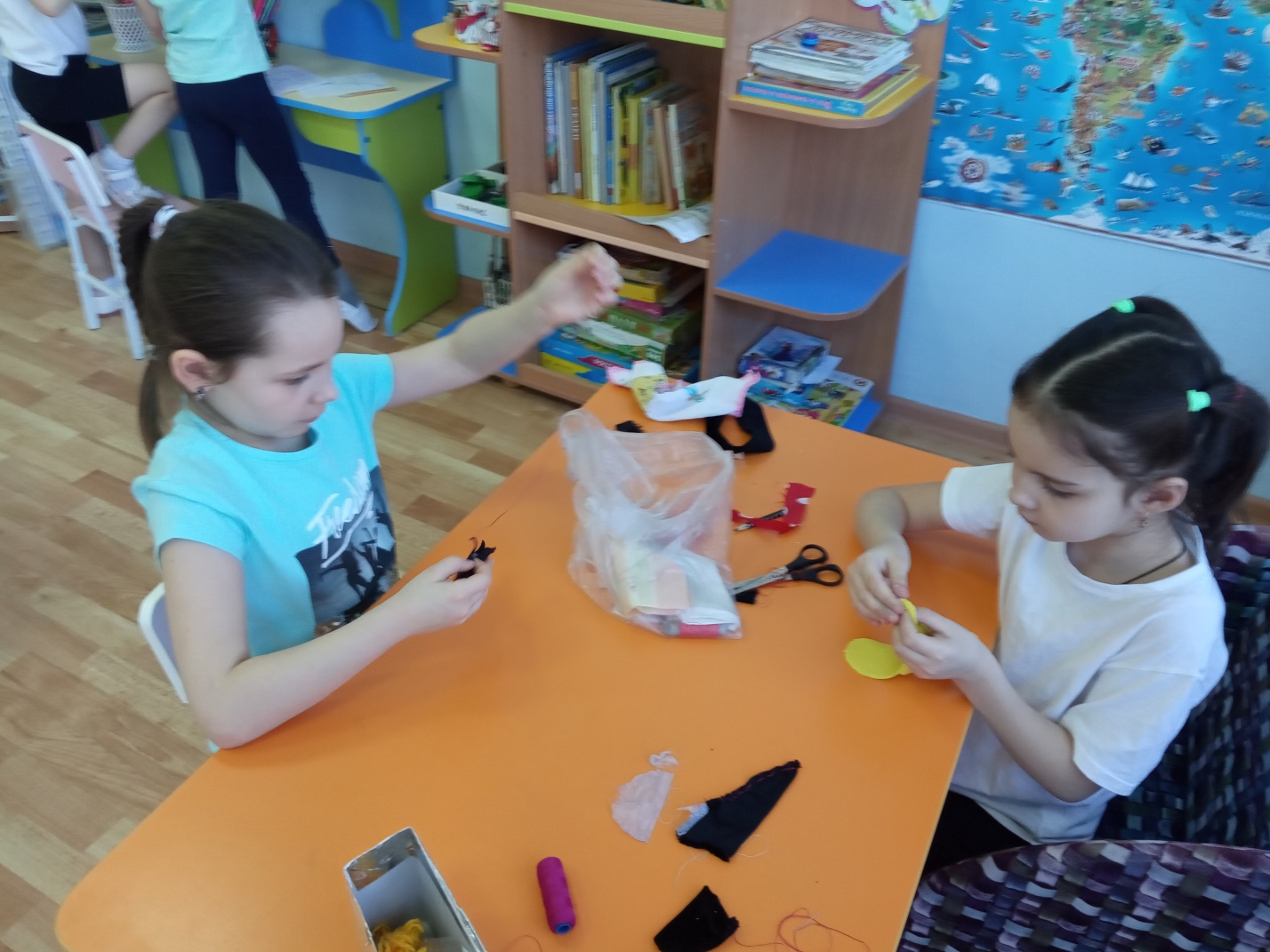 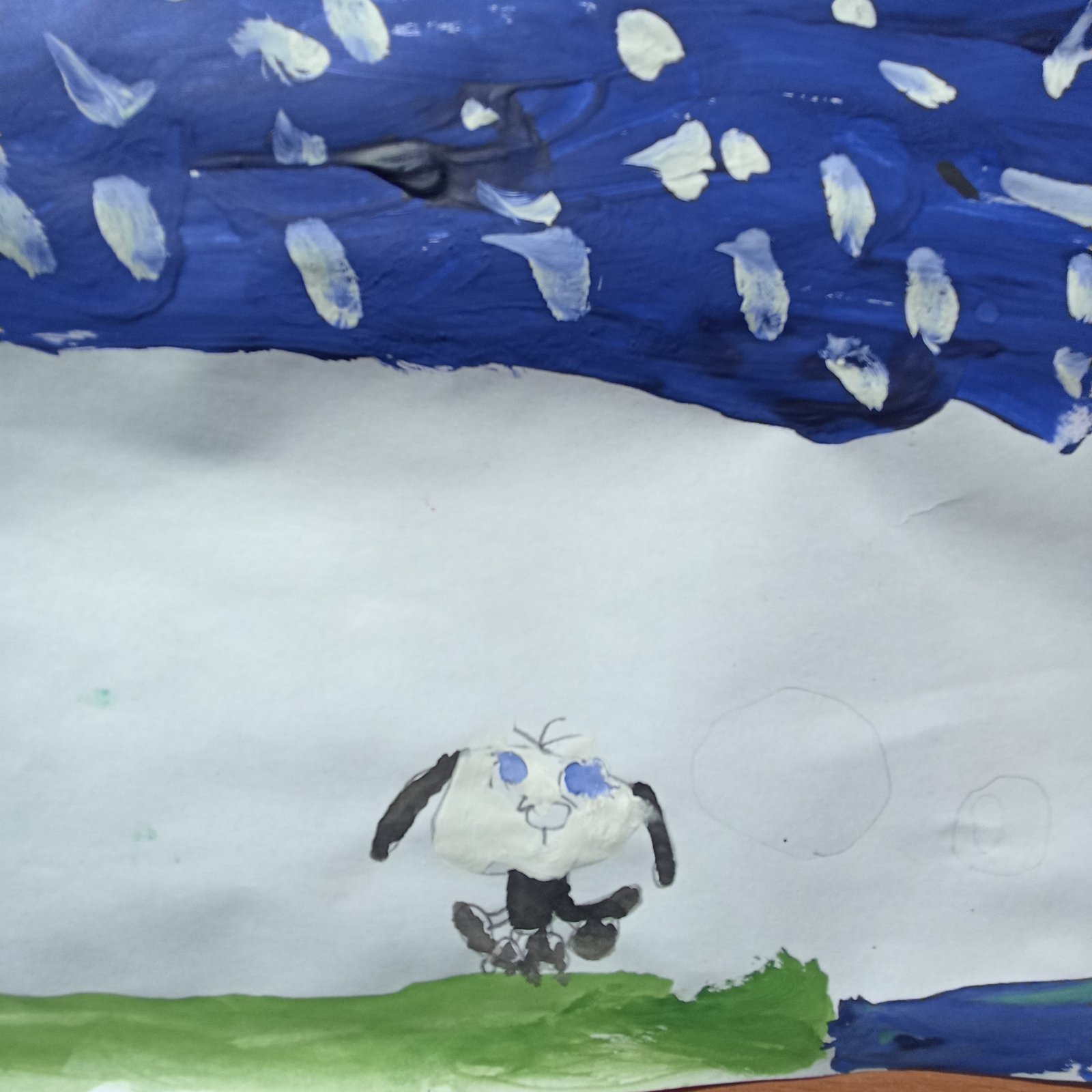 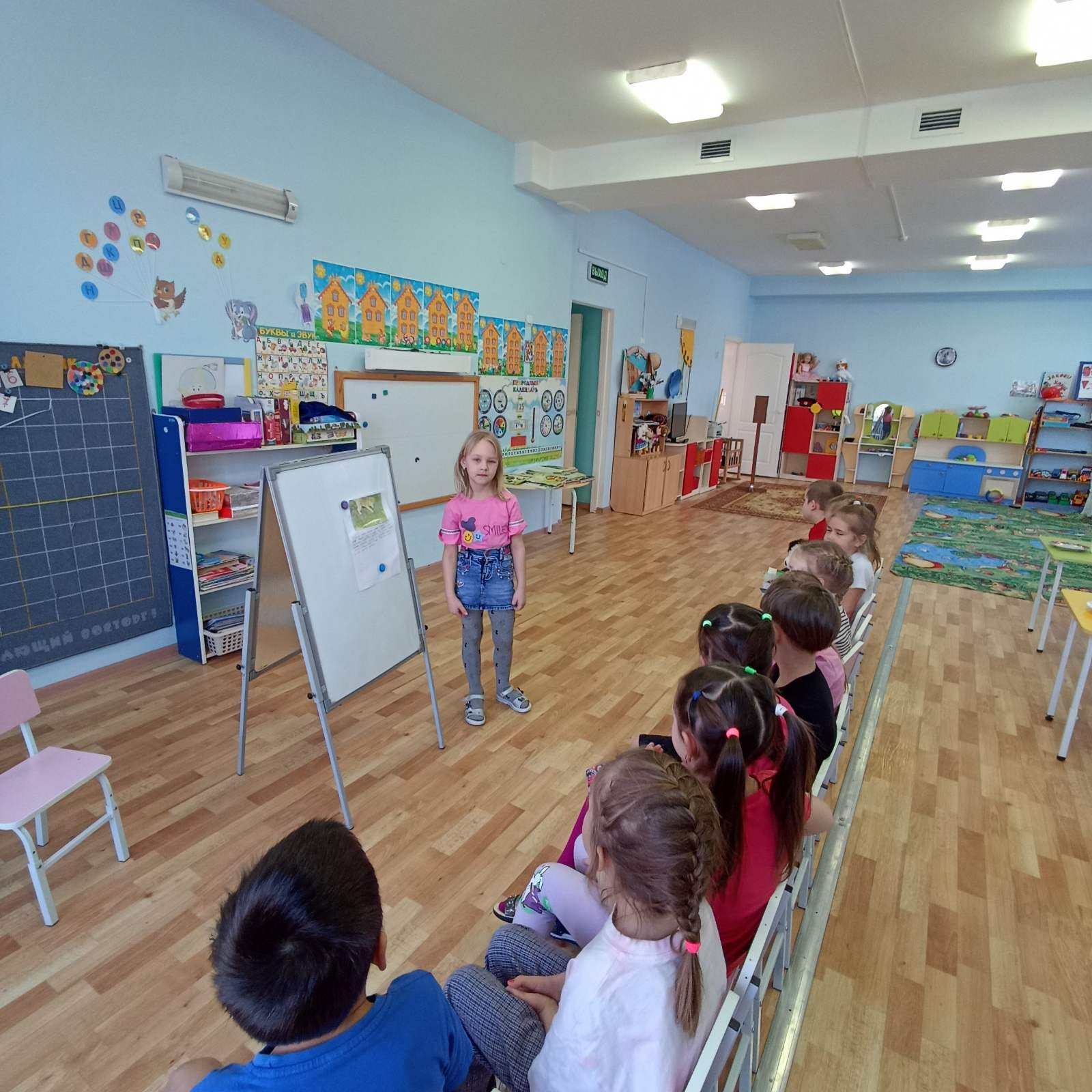 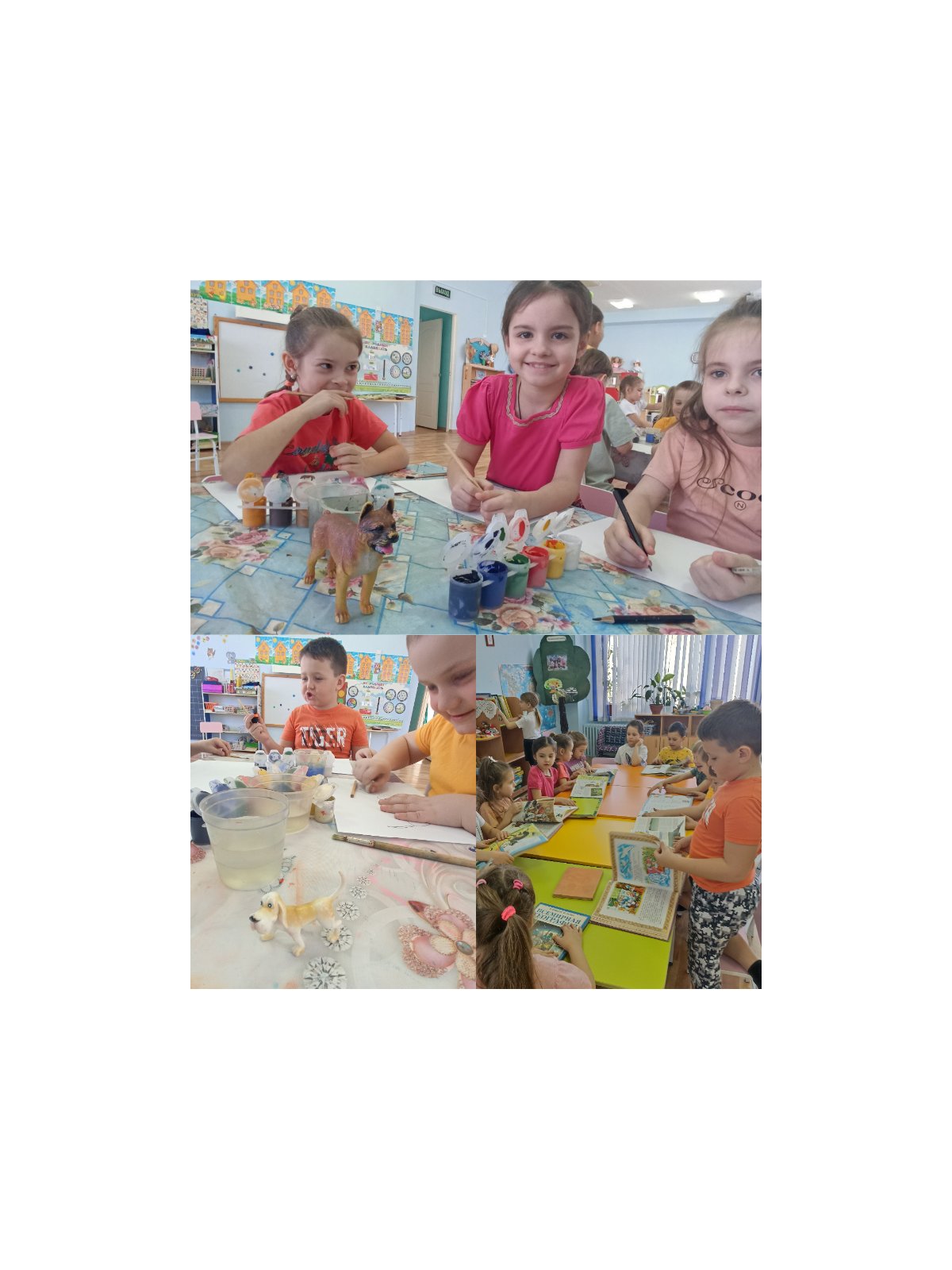 